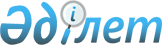 Об утверждении Правил осуществления санитарно-карантинного контроля над завозом и распространением инфекционных и паразитарных заболеваний на Государственной границе Республики Казахстан, совпадающей с таможенной границей Таможенного союза, и обеспечения санитарной охраны границы и территории Республики КазахстанПриказ Министра национальной экономики Республики Казахстан от 18 февраля 2015 года № 107. Зарегистрирован в Министерстве юстиции Республики Казахстан 20 марта 2015 года № 10521.
      В соответствии с пунктом 2 статьи 21 Кодекса Республики Казахстан от 18 сентября 2009 года "О здоровье народа и системе здравоохранения" ПРИКАЗЫВАЮ:
      1. Утвердить прилагаемые Правила осуществления санитарно-карантинного контроля над завозом и распространением инфекционных и паразитарных заболеваний на Государственной границе Республики Казахстан, совпадающей с таможенной границей Таможенного союза, и обеспечения санитарной охраны границы и территории Республики Казахстан. 
      2. Комитету по защите прав потребителей Министерства национальной экономики Республики Казахстан (Матишев А.Б.) обеспечить в установленном законодательством порядке:
      1) государственную регистрацию настоящего приказа в Министерстве юстиции Республики Казахстан;
      2) в течение десяти календарных дней после государственной регистрации настоящего приказа его направление на официальное опубликование в периодических печатных изданиях и в информационно-правовой системе "Әділет";
      3) размещение настоящего приказа на официальном интернет-ресурсе Министерства национальной экономики Республики Казахстан.
      3. Контроль за исполнением настоящего приказа возложить на вице-министра национальной экономики Республики Казахстан Жаксылыкова Т.М.
      4. Настоящий приказ вводится в действие по истечении десяти календарных дней со дня его первого официального опубликования.
      "СОГЛАСОВАН":   
      Министр здравоохранения   
      и социального развития   
      Республики Казахстан   
      ___________ Т. Дуйсенова   
      19 февраля 2015 г. Правила
осуществления санитарно-карантинного контроля над завозом и
распространением инфекционных и паразитарных заболеваний на
Государственной границе Республики Казахстан, совпадающей с
таможенной границей Таможенного союза, и обеспечения
санитарной охраны границы и территории Республики Казахстан
1. Общие положения
      1. Настоящие Правила осуществления санитарно-карантинного контроля над завозом и распространением инфекционных и паразитарных заболеваний на Государственной границе Республики Казахстан, совпадающей с таможенной границей Таможенного союза, и обеспечения санитарной охраны границы и территории Республики Казахстан (далее - Правила) разработаны в соответствии с Кодексом Республики Казахстан "О здоровье народа и системе здравоохранения" и Положением о порядке осуществления государственного санитарно-эпидемиологического надзора (контроля) за лицами и транспортными средствами, пересекающими таможенную границу таможенного союза, подконтрольными товарами, перемещаемыми через таможенную границу таможенного союза и на таможенной территории таможенного союза, утвержденным Решением Комиссии таможенного союза от 28 мая 2010 года № 299 (далее - Положение) и определяют порядок санитарно-карантинного контроля над завозом и распространением инфекционных и паразитарных заболеваний на Государственной границе Республики Казахстан, совпадающей с таможенной границей Таможенного союза, и обеспечения санитарной охраны границы и территории Республики Казахстан. 
      2. Санитарно-карантинный контроль - контроль за санитарно-эпидемиологическим состоянием груза и состоянием здоровья людей при перемещении людей и грузов через Государственную границу Республики Казахстан, совпадающую с таможенной границей таможенного союза, проводимый в целях недопущения завоза на территорию страны инфекционных и паразитарных заболеваний, а также потенциально опасных для здоровья человека веществ и продукции.
      3. Санитарно-карантинный контроль в пунктах пропуска через Государственную границу Республики Казахстан является составной частью санитарной охраны границы и территории Республики Казахстан.
      4. В пунктах пропуска через Государственную границу Республики Казахстан организовываются санитарно-карантинные пункты для осуществления санитарно-карантинного контроля за пассажирами, экипажами, поездными бригадами, транспортными средствами, грузами, представляющими опасность для здоровья населения.
      5. Санитарно-карантинный контроль в пунктах пропуска (санитарных карантинных пунктах) через Государственную границу Республики Казахстан проводится подразделением на транспорте ведомства государственного органа в сфере санитарно-эпидемиологического благополучия населения. 2. Порядок осуществления санитарно-карантинного контроля
и обеспечения санитарной охраны границы и территории
Республики Казахстан
      6. Санитарно-карантинный контроль проводится в целях недопущения завоза и распространения следующих инфекционных и паразитарных заболеваний:
      1) карантинные инфекции (чума, холера, желтая лихорадка);
      2) особо опасные инфекции (контагиозные вирусные геморрагические лихорадки: Ласса, Марбурга, Эбола, Хунин, Мачупо, Конго-крымская геморрагическая лихорадка);
      3) тяжелый острый респираторный синдром или атипичная пневмония;
      4) пандемический грипп, вызванный новым высокопатогенным подтипом (A/H1N1, птичий грипп A/H5N1 и другие типы);
      5) паразитарные заболевания (малярия);
      6) другие инфекционные заболевания, предусмотренные в приложении 2 Положения.
      7. Уполномоченные лица ведомства государственного органа в сфере санитарно-эпидемиологического благополучия населения в пунктах пропуска на Государственной границе Республики Казахстан проводят санитарно-карантинный контроль при:
      1) прибытии пассажирского и иного транспортного средства или физического лица из стран, неблагополучных по инфекционным и паразитарным заболеваниям, предусмотренным в пункте 6 настоящих Правил и по информации Всемирной Организации Здравоохранения;
      2) получении сообщения от экипажа пассажирского и иного транспортного средства о наличии больного или лица с подозрением на инфекционное и паразитарное заболевание на транспортном средстве;
      3) получении информации от компетентных органов страны отправителя, транзита или получателя о прибытии груза, представляющего опасность для здоровья населения;
      4) обнаружении признаков вскрытия контейнеров и лихтеров в пунктах пропуска через Государственную границу Республики Казахстан или нарушении их целостности;
      5) обнаружении на транспортном средстве насекомых-переносчиков инфекционных и паразитарных заболеваний, перечисленных в пункте 6 настоящих Правил, грызунов и павших грызунов;
      6) несообщении в установленном порядке предварительной информации об отсутствии на борту воздушного или морского (речного) судна лиц с подозрением на инфекционные заболевания, перечисленные в пункте 6 настоящих Правил, требующих проведения санитарно- противоэпидемических (профилактических) мероприятий, в том числе по осуществлению санитарной охраны территории Республики Казахстан;
      7) выявлении в ходе ранее осуществленного санитарно-карантинного контроля нарушений законодательства Республики Казахстан в сфере санитарно-эпидемиологического благополучия населения на транспортном средстве, осуществляющем международные перевозки;
      8) выявлении международных почтовых отправлений с нарушенной целостностью, содержащие белье, одежду, постельные принадлежности или иные предметы хозяйственного обихода, посуду, игрушки, бывшие в употреблении, и которые поступили из стран, имеющих зараженные районы, или из зон эпидемий.
      8. Уполномоченные лица, осуществляющие государственный контроль в пунктах пропуска через Государственную границу Республики Казахстан и персонал объектов транспорта, в случае обращения к ним лиц с жалобами на состояние здоровья немедленно информируют уполномоченных лиц, осуществляющих санитарно-карантинный контроль.
      9. Уполномоченные лица, осуществляющие санитарно-карантинный контроль, в пунктах пропуска через Государственную границу Республики Казахстан по предъявлению служебного удостоверения беспрепятственно посещают помещения, транспортные средства, где находятся члены экипажа, пассажиры и грузы, представляющие опасность для здоровья населения. В случае осложнения эпидемиологической ситуации санитарно-карантинный контроль предшествует всем видам контроля (пограничного, таможенного и прочих).
      10. Уполномоченным лицам, осуществляющим санитарно-карантинный контроль, командирами экипажей воздушных судов, капитанами морских судов, бригадирами поездных бригад представляются следующие документы:
      1) санитарная часть общей декларации воздушного судна, морская медико-санитарная декларация морских (речных) судов, свидетельство о прохождении морским (речным) судном санитарного контроля, свидетельство об освобождении морского (речного) судна от санитарного контроля, санитарный и рейсовый журналы на железнодорожном транспорте, при необходимости – международные свидетельства о вакцинации;
      2) документы, подтверждающие проведение дезинфекции, дезинсекции и дератизации пассажирского и иного транспортного средства;
      3) сопроводительные документы на грузы, удостоверяющие ее безопасность (санитарно-эпидемиологическое заключение (гигиеническое заключение, гигиенический сертификат), соответствующие сертификаты (санитарный, соответствия, качества, здоровья), выданные компетентным органом страны-экспортера.
      11. Санитарно-карантинный контроль физических лиц (за исключением пассажиров воздушных судов, морских судов и поездов) проводится в пунктах пропуска через Государственную границу Республики Казахстан постоянно с целью исключения случаев ввоза и распространения на территорию Республики Казахстан инфекционных и паразитарных заболеваний.
      12. В санитарных карантинных пунктах проводится санитарно-эпидемиологическое обследование физических лиц с использованием тепловизоров, бесконтактных термометров и опрос лиц, прибывающих из стран, неблагополучных по инфекционным и паразитарным заболеваниям, указанным в пункте 6 настоящих Правил, а также при получении информации от экипажа прибывающего транспортного средства о наличии больного с симптомами или подозрением на инфекционное и (или) паразитарное заболевание. В дежурную смену санитарного карантинного пункта должно входить не менее 2-х специалистов. Уполномоченные лица, осуществляющие санитарно-карантинный контроль, по запросу командира или ответственного члена экипажа воздушного, морского (речного) судна, начальника поезда, водителя автотранспортного средства, делают отметку в транспортных и (или) путевых документах о применении к транспортному средству санитарных мер.
      13. В случае выявления больного инфекционным и (или) паразитарным заболеванием уполномоченными лицами ведомства государственного органа в сфере санитарно-эпидемиологического благополучия населения проводятся следующие санитарно-противоэпидемические (профилактические) мероприятия по:
      1) временной изоляции больного в изоляторе пункта пропуска через Государственную границу Республики Казахстан до его госпитализации в организацию здравоохранения;
      2) обсервации лиц, находившихся в контакте с больным, по медицинским показаниям их госпитализация в организацию здравоохранения;
      3) организации дезинфекционных мероприятий транспортного средства, на борту которого выявлен больной с симптомами инфекционного и (или) паразитарного заболевания или с подозрением на инфекционное и (или) паразитарное заболевание.
      14. По результатам санитарно-карантинного контроля, осуществляемого уполномоченными лицами ведомства государственного органа в сфере санитарно-эпидемиологического благополучия населения составляется акт санитарно-эпидемиологического обследования, по форме, утвержденной приказом Министра национальной экономики Республики Казахстан 30 мая 2015 года № 415 (зарегистрированный в Реестре государственной регистрации нормативных правовых актов за № 11626), где указывается наличие необходимых сопроводительных документов, вид и маршрут прибывшего транспортного средства, количество пассажиров и членов экипажа, наличие больных с подозрением на инфекционные и паразитарные заболевания, наименование груза, представляющего опасность для здоровья населения.
      Сноска. Пункт 14 в редакции приказа Министра национальной экономики РК от 29.08.2016 № 389 (вводится в действие по истечении десяти календарных дней после дня его первого официального опубликования).


       15. В случае обнаружения на прибывающих транспортных средствах насекомых-переносчиков, грызунов или павших грызунов, по постановлению главных государственных санитарных врачей на соответствующих территориях и на транспорте о проведении санитарно-противоэпидемических (профилактических) мероприятий, транспортные средства вместе с грузами (при их наличии) отводятся на санитарную стоянку (санитарный причал, санитарную площадку, санитарный тупик), где проводятся дезинфекционные, дезинсекционные и дератизационные мероприятия.
      После завершения дезинфекции, дезинсекции, дератизации уполномоченное лицо, осуществляющее санитарно-карантинный контроль, делает отметку в международных медико-санитарных документах транспортного средства и обработанные транспортные средства вместе с грузами (при их наличии) ввозятся на территорию Республики Казахстан.
      16. Уполномоченные лица, осуществляющие санитарно-карантинный контроль, проводят инструктирование пассажиров и представителей туристических фирм, выезжающих в страны, неблагополучные по инфекционным и паразитарным заболеваниям. Персонал транспортных средств и работники аэропортов, портов и вокзалов, участвующие в обслуживании пассажиров и грузов должны проходить гигиеническое обучение специалистами санитарно-эпидемиологического профиля, входящими в штат врачебно-летных экспертных комиссий и медицинских организаций транспорта, с кратностью не менее 1 раза год. 
					© 2012. РГП на ПХВ «Институт законодательства и правовой информации Республики Казахстан» Министерства юстиции Республики Казахстан
				
Министр
Е. ДосаевУтверждены
приказом Министра
национальной экономики
Республики Казахстан
от 18 февраля 2015 года № 107